Телефоны горячей линии министерства образования Оренбургской области:- по вопросам организации бесплатного горячего питания для учеников начальной школы: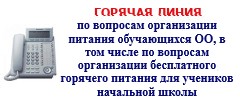 вторник-четверг с 09:00 до 17:00 ч.телефон: 8 (3532) 500-654 (доб. 713)